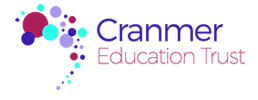 Constitution and AttendancePay Committee 2018-19Committee MemberCategoryAppointedStepped DownTotal meetings attendedTim MitchellCET Trustee (CHAIR)1/9/2018n/a1/1Edward MooresCET Trustee1/9/2018n/a1/1Muz KhanCET Trustee1/9/2018n/a1/1